Филиал №2 Государственного учреждения – регионального отделенияФонда социального страхования Российской Федерациипо Ханты-Мансийскому автономному округу – Югре628416 Тюменская область, г. Сургут, ул. Ленина, д.43тел. (3462) 363-181, факс (3462) 363-045Priemfil-2@ro86.fss.ruПОДТВЕРЖДЕНИЕ ОСНОВНОГО ВИДА  ЭКОНОМИЧЕСКОЙ  ДЕЯТЕЛЬНОСТИ. НОВЫЕ ВОЗМОЖНОСТИ ДЛЯ СТРАХОВАТЕЛЯ!!!Фонд социального страхования Российской Федерации сообщает, что страхователям представлена возможность получения государственной услуги по подтверждению основного вида экономической деятельности за 2017 год, т.е подать заявление с приложением документов в соответствии с приказом Минздравсоцразвития России от 31.01.2006 № 55 «Об утверждении порядка подтверждения основного вида экономической деятельности страхователя по обязательному социальному страхованию от несчастных случаев на производстве и профессиональных заболеваний — юридического лица, а также видов экономической деятельности подразделений страхователя, являющихся самостоятельными классификационными единицами»  через «Многофункциональный центр предоставления государственных и  муниципальных услуг»  (МФЦ).            Для тех, кто предпочитает использовать новейшие информационные технологии, не покидая своего офиса, могу воспользоваться Единым порталом государственных и муниципальных услуг (ПГУ) (www.gosuslugi.ru). Данная услуга адаптирована для всех категорий страхователей. Достаточно обратиться за подтверждением ОВЭД через сайт электронного правительства (www.gosuslugi.ru). Уточним, что для этого необходимо иметь электронно-цифровую подпись (ЭЦП) и предварительно зарегистрировать свою организацию в личном кабинете, с процедурой подачи заявления и документов в электронной форме можно ознакомиться на официальном сайте ГУ-РО ФСС РФ по ХМАО-Югре перейдя по ссылке  http://r86.fss.ru/58086/158381/190994/191123.shtml. Индивидуальные предприниматели проходят процедуру подтверждения основного вида экономической деятельности только в случае, если в предыдущем календарном году (2016г) они изменили свой основной вид деятельности. !  При любом способе направления -  заявление с приложением документовдолжно быть подано не позднее 15 апреля 2018г.             По вопросам, возникшим в процессе получения госуслуги в электронном виде можете обращаться по телефонам Филиала № 2: 8(3462)363-283, 8(3462)364-630, 8(3462)364-623, 8(3462)363-264, либо по телефону горячей линии портала госуслуг 8(800)-100-70-10. Написать отзыв и оценить качество предоставленной государственной услуги Вы можете на сайте «Ваш контроль» (www.vashkontrol.ru).С информацией о деятельности Регионального отделения Фонда социального страхования РФВы можете ознакомиться на официальном сайте ГУ-РО ФСС РФ по ХМАО-Югре www.r86.fss.ru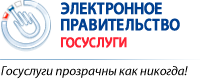 1. Первый этап1.1. Открыть в интернете сайт gosuslugi.ru (портал госуслуг)1. Первый этап1.1. Открыть в интернете сайт gosuslugi.ru (портал госуслуг)1. Первый этап1.1. Открыть в интернете сайт gosuslugi.ru (портал госуслуг)1. Первый этап1.1. Открыть в интернете сайт gosuslugi.ru (портал госуслуг)1.2. Заполнить личные данные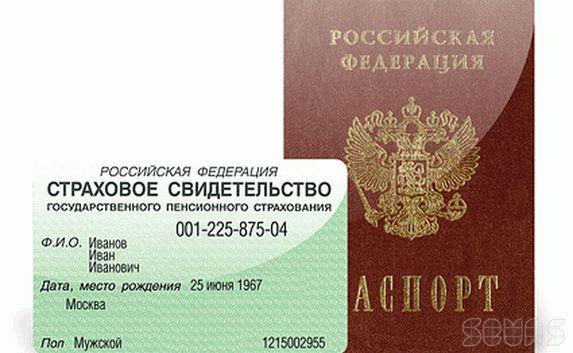 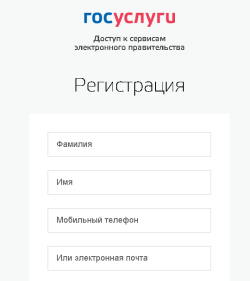 Паспорт, СНИЛС1.2. Заполнить личные данныеПаспорт, СНИЛС1.2. Заполнить личные данныеПаспорт, СНИЛС1.2. Заполнить личные данныеПаспорт, СНИЛС1.3. Выбрать вариант контакта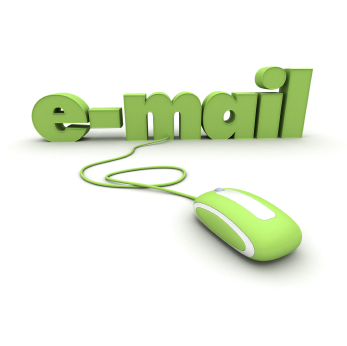 Мобильный телефон или Электронная почта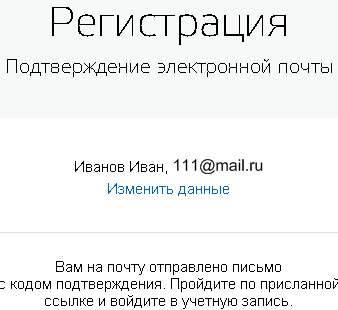 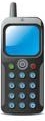 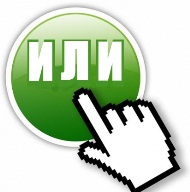 1.3. Выбрать вариант контактаМобильный телефон или Электронная почта1.3. Выбрать вариант контактаМобильный телефон или Электронная почта1.3. Выбрать вариант контактаМобильный телефон или Электронная почта1.4. Выбрать вариант подтверждения личностиПосещение центра обслуживания (Ростелеком или Почта России) или получение заказного письма на почтелибо использование ЭЦП на персональном компьютере (подтверждение моментально)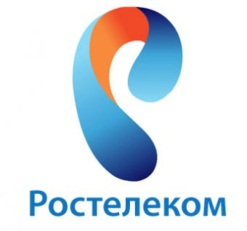 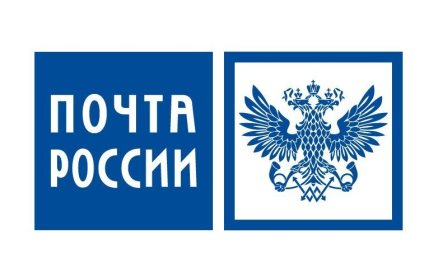 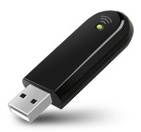 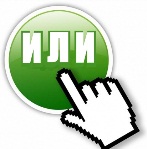 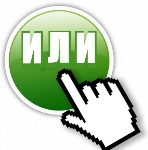 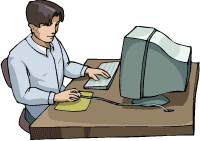 1.4. Выбрать вариант подтверждения личностиПосещение центра обслуживания (Ростелеком или Почта России) или получение заказного письма на почтелибо использование ЭЦП на персональном компьютере (подтверждение моментально)1.4. Выбрать вариант подтверждения личностиПосещение центра обслуживания (Ростелеком или Почта России) или получение заказного письма на почтелибо использование ЭЦП на персональном компьютере (подтверждение моментально)1.4. Выбрать вариант подтверждения личностиПосещение центра обслуживания (Ростелеком или Почта России) или получение заказного письма на почтелибо использование ЭЦП на персональном компьютере (подтверждение моментально)2. Второй этап2. Второй этап2. Второй этап2. Второй этап2.1. Подтвердить личностьОбратиться в Офис Ростелеком или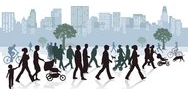 Почта России с паспортом и СНИЛС для активации «Личного кабинета»Дождаться письма (ок. 2-х недель), получить его на почте, ввести кодИспользовать ЭЦП на персональном компьютере (подтверждение моментально)Использовать ЭЦП на персональном компьютере (подтверждение моментально)Регистрация физического лица завершена,доступны госуслуги в электронном видеКонсультации по вопросам регистрации и работы на портале госуслуг8-800-100-70-10Регистрация физического лица завершена,доступны госуслуги в электронном видеКонсультации по вопросам регистрации и работы на портале госуслуг8-800-100-70-10Регистрация физического лица завершена,доступны госуслуги в электронном видеКонсультации по вопросам регистрации и работы на портале госуслуг8-800-100-70-10Регистрация физического лица завершена,доступны госуслуги в электронном видеКонсультации по вопросам регистрации и работы на портале госуслуг8-800-100-70-10Регистрация осуществляется как ТРЕТИЙ ЭТАП (после регистрации и подтверждения личности руководителя организации как частного лица)(все дальнейшие действия совершаются только руководителем организации, который указан в ЕГРЮЛ)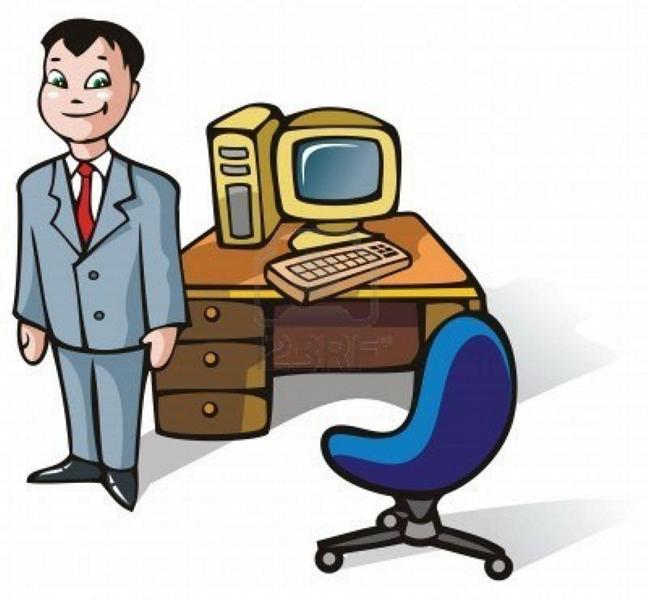 Регистрация осуществляется как ТРЕТИЙ ЭТАП (после регистрации и подтверждения личности руководителя организации как частного лица)(все дальнейшие действия совершаются только руководителем организации, который указан в ЕГРЮЛ)Регистрация осуществляется как ТРЕТИЙ ЭТАП (после регистрации и подтверждения личности руководителя организации как частного лица)(все дальнейшие действия совершаются только руководителем организации, который указан в ЕГРЮЛ)Регистрация осуществляется как ТРЕТИЙ ЭТАП (после регистрации и подтверждения личности руководителя организации как частного лица)(все дальнейшие действия совершаются только руководителем организации, который указан в ЕГРЮЛ)3.1. Руководителю - выполнить все этапы регистрациифизического лица (см. памятку по регистрации физ.лица)3.2. Руководителю - войти в «Личный кабинет»на сайте gosuslugi.ru с персонального компьютера, где установлены средства ЭЦП3.3. Пройти: «Личный кабинет» --> «Перейти к редактированию» --> «Организации» --> «Создать учётную запись организации» --> «Подключение электронной подписи»3.4. Использовать ЭЦП на персональном компьютере, выполнять пошаговые инструкции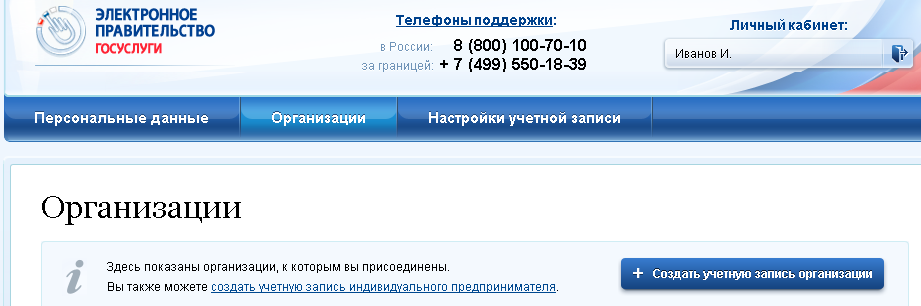 3.1. Руководителю - выполнить все этапы регистрациифизического лица (см. памятку по регистрации физ.лица)3.2. Руководителю - войти в «Личный кабинет»на сайте gosuslugi.ru с персонального компьютера, где установлены средства ЭЦП3.3. Пройти: «Личный кабинет» --> «Перейти к редактированию» --> «Организации» --> «Создать учётную запись организации» --> «Подключение электронной подписи»3.4. Использовать ЭЦП на персональном компьютере, выполнять пошаговые инструкции3.1. Руководителю - выполнить все этапы регистрациифизического лица (см. памятку по регистрации физ.лица)3.2. Руководителю - войти в «Личный кабинет»на сайте gosuslugi.ru с персонального компьютера, где установлены средства ЭЦП3.3. Пройти: «Личный кабинет» --> «Перейти к редактированию» --> «Организации» --> «Создать учётную запись организации» --> «Подключение электронной подписи»3.4. Использовать ЭЦП на персональном компьютере, выполнять пошаговые инструкцииРегистрация юридического лица завершена,госуслуги в электронном виде доступны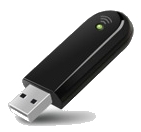 с персонального компьютера с установленными средствами ЭЦПРегистрация юридического лица завершена,госуслуги в электронном виде доступныс персонального компьютера с установленными средствами ЭЦПРегистрация юридического лица завершена,госуслуги в электронном виде доступныс персонального компьютера с установленными средствами ЭЦПРегистрация юридического лица завершена,госуслуги в электронном виде доступныс персонального компьютера с установленными средствами ЭЦПКонсультации по вопросам регистрациии работы на портале госуслуг8-800-100-70-10Консультации по вопросам регистрациии работы на портале госуслуг8-800-100-70-10Консультации по вопросам регистрациии работы на портале госуслуг8-800-100-70-10Консультации по вопросам регистрациии работы на портале госуслуг8-800-100-70-10